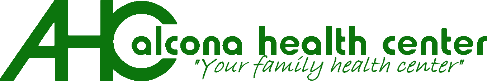 Sliding Fee ApplicationThe Alcona Health Centers is authorized by the Bureau of Primary Health Care to offer a Sliding payment scale, determined by family size and income, on the patient fees.Those eligible for Medicaid and Medicare may apply directly to those programs.ALL INCOME VERIFICATION and necessary documents MUST BE TURNED IN WITH THE APPLICATION. We MUST have proof of income BEFORE we process your application.I UNDERSTAND ANY CHANGE IN INCOME MUST BE REPORTED WITHIN THIRTY (30) DAYS; and I attestthat the above statements are true and correct to the best of my knowledge.Signature	DateHead of Household current phone number:  	For Staff use:	Date Completed:REV. April 2018/Oct 2018 cpNAME OF APPLICANT AND HOUSEHOLD MEMBERS YOU ARE FINANCIALLY RESPONSIBLE FOR:Established Patient of AHC?Yes or NoDATE OF BIRTH1. (Head of Household):2.3.4.5.6.7.8.Proper income documentation received.  Sliding fee calculation worksheet completedCompleted application information entered into EHS HHA and is a match.Add to Spreadsheet for annual renewal reminderScanned to Sliding Fee Drive